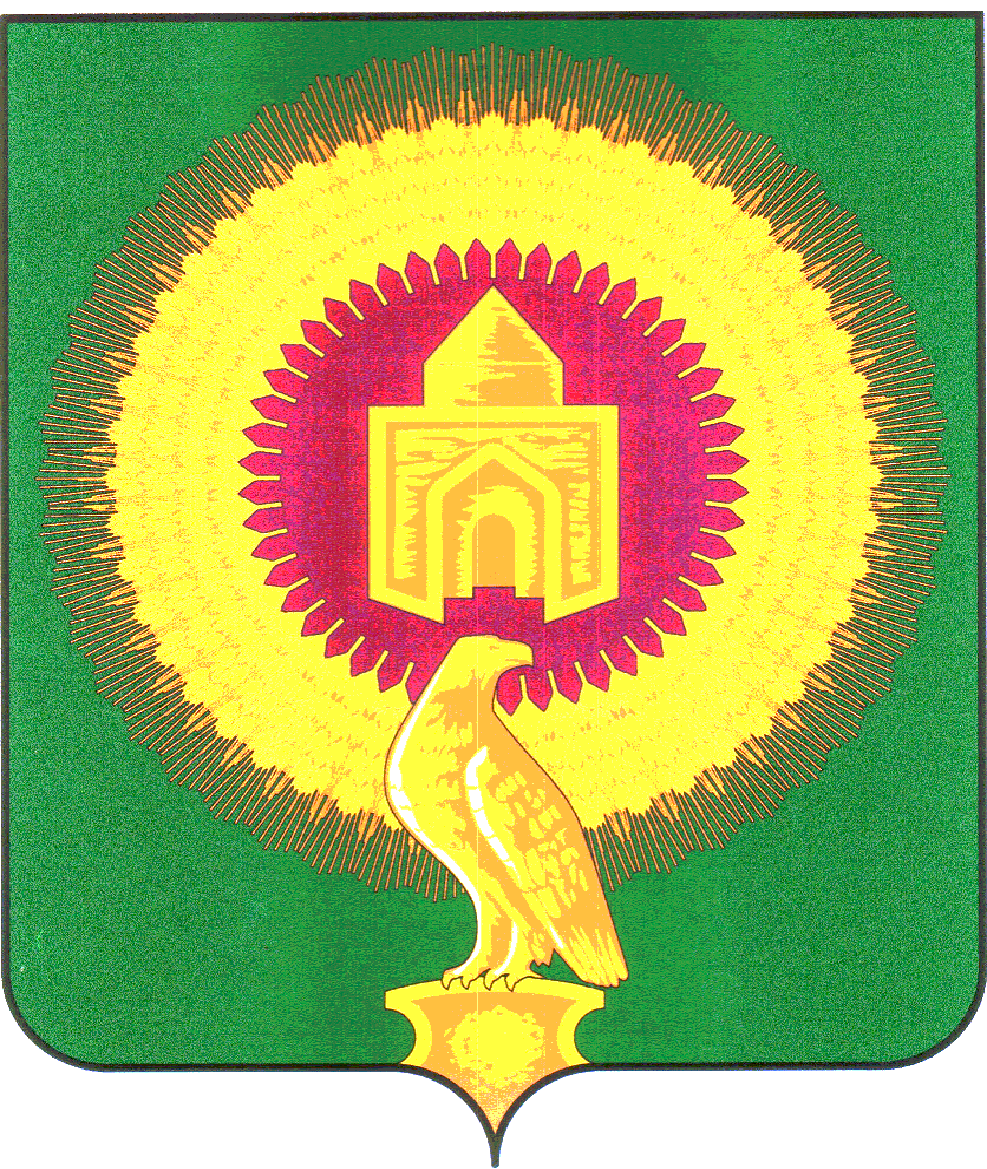 СОВЕТ  ДЕПУТАТОВКУЛЕВЧИНСКОГО  СЕЛЬСКОГО ПОСЕЛЕНИЯВАРНЕНСКОГО МУНИЦИПАЛЬНОГО РАЙОНАЧЕЛЯБИНСКОЙ ОБЛАСТИ                                       РЕШЕНИЕот 25 мая  2020 года                                  с.Кулевчи                                                     № 10О досрочном прекращении полномочий Главы Кулевчинского сельского поселения	В соответствии  с п.6 ст.36 Федерального закона от 06.10.2003 года              № 131-ФЗ «Об общих принципах организации местного самоуправления в Российской Федерации», пп.2 п.1 ст. 27 Устава  Кулевчинского сельского поселения Совет депутатов Кулевчинского сельского поселения   Р Е Ш А Е Т:1. Досрочно прекратить полномочия Главы Кулевчинского сельского поселения Мельникова Владимира Владимировича в связи со смертью.        2. Настоящее Решение вступает в силу  с момента его принятия и подлежит официальному опубликованию в газете «Советское село» и официальном сайте администрации Кулевчинского сельского поселения Варненского муниципального района.Председатель Совета депутатовКулевчинского сельского поселения                                           Н.А.Бухтоярова